FOR SALE – IMACC AEROBATIC RC AIRPLANE(Plane Designed for IMACC Aerobatic Competition)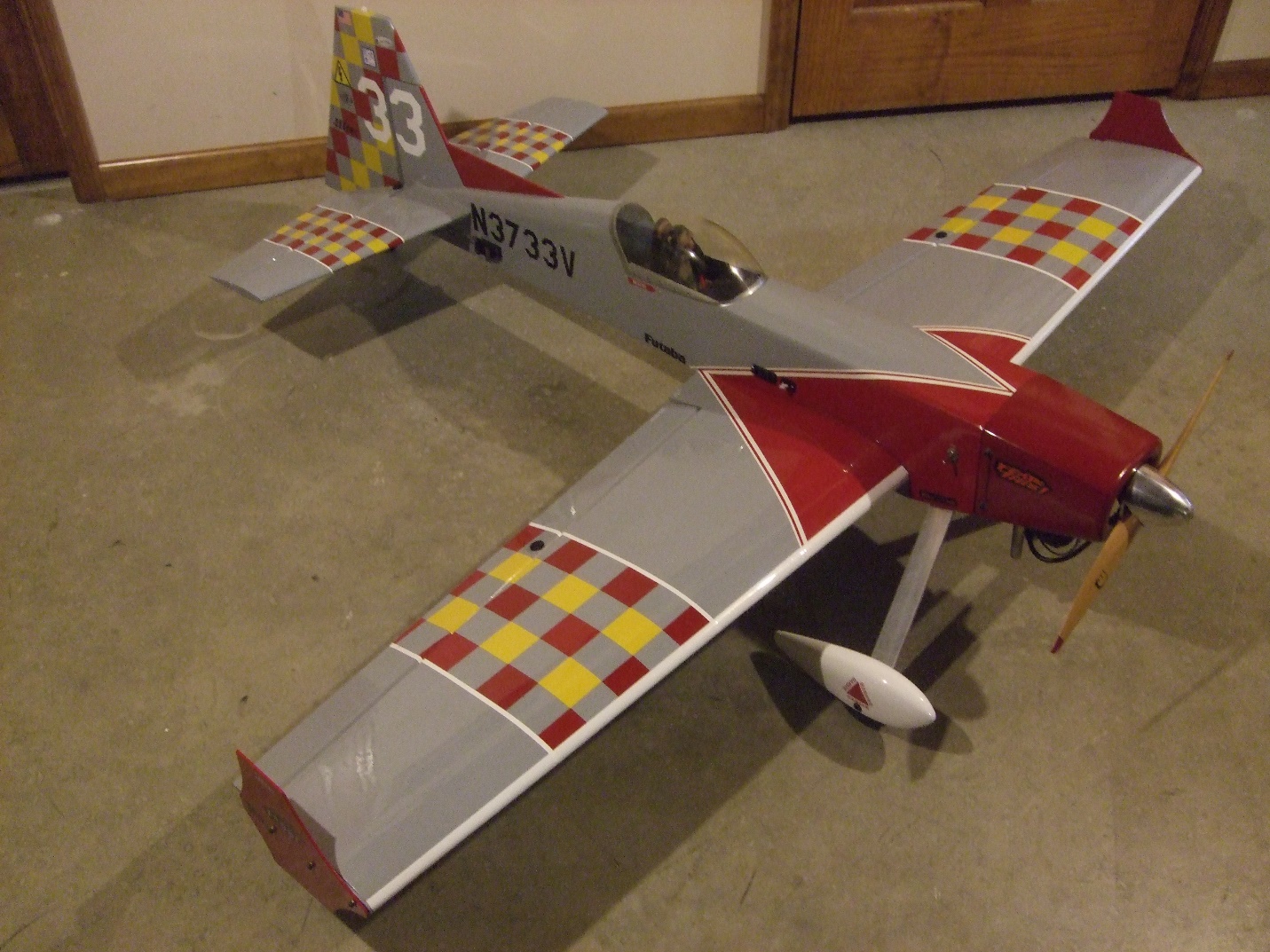 ENGINE SPECS: 	Mfr.: US Engines					Displacement – 41cc (2.5 cu-in)					Walbro Carb w/Velocity Stack					Ignition – Magneto w/Kill Switch					Prop - “XOAR” 18” x 10 WoodSpinner – TruTurn Aluminum  PLANE SPECS: 	“KAOS” Airfoil, fully symmetrical				Wing tip side force generators “SFG”  				Wing Span – 76 inches				Fuselage Length – 65 inches				Wing Area – 950 square inches				Total Weight – 15 lbs.SERVOS INCLUDED: 	Ailerons (qty 2) HiTec HS-635HB, 83oz-in @ 6vdc, Karbonite Gears  	Elevators (qty 2) HiTec HS-635HB, 83oz-in @ 6vdc, Karbonite Gears	Rudder (qty 1) HiTec HS-755HB, 183oz-in @ 6vdc, Karbonite Gears	Throttle (qty 1) HiTec HS-325HP, 51oz-in @ 6vdc, Karbonite GearsADDITIONAL ITEMS INCLUDED: Heavy Duty High Tensile Strength Aluminum Landing GearHeavy Duty Tail Wheel Rudder “Pull-Pull” ControlDetailed CockpitLiFe Rx Battery, 2s-6.6vdc-2200mahHeavy Duty Rx SwitchHeavy Duty DuBro Control Arms and Servo LinkagesFoam Core, balsa sheeted construction for wing, ailerons, stabilizer, elevator, fin, rudder, rear top of fuselageEngine Magneto “Kill Switch”Fiberglass Wheel PantsSpare set of Foam Cores for wing, stabilizer, elevator, fin, rudder and rear top of fuselageAirplane completely covered with “Top Flite Monokote”EVERYTHING LISTED ABOVE FOR $400.00 CONTACT JIM MAUPIN FOR ANY QUESTIONSCELL # 513-256-7486 (call or text)Email: jempilot@comcast.net